FOR IMMEDIATE RELEASE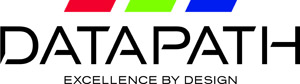 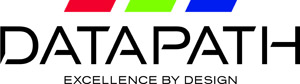 DATE April 2017Datapath to unveil new innovations at InfoComm 2017Datapath, world-leading engineers of visual solutions, is planning to shine the spotlight on important new innovations at the forthcoming InfoComm 2017 exhibition in Orlando, Florida (June 14-16). With the company enjoying a period of explosive growth across the USA and wider Americas, brand awareness and product capability will underpin Datapath’s creative 1,500 sq ft island booth (4033). With some very exciting developments to WallControl 10 software, Datapath will be unveiling new collaboration capabilities and showcasing the greatly anticipated User Rights Management. This advanced software innovation allows application-sharing between multiple user stations and walls, which opens a vast array of opportunities. It can also give administrators the ability to allow only authorised personnel access to certain functionality, which may be critical in command and control or security environments, where information is highly sensitive. 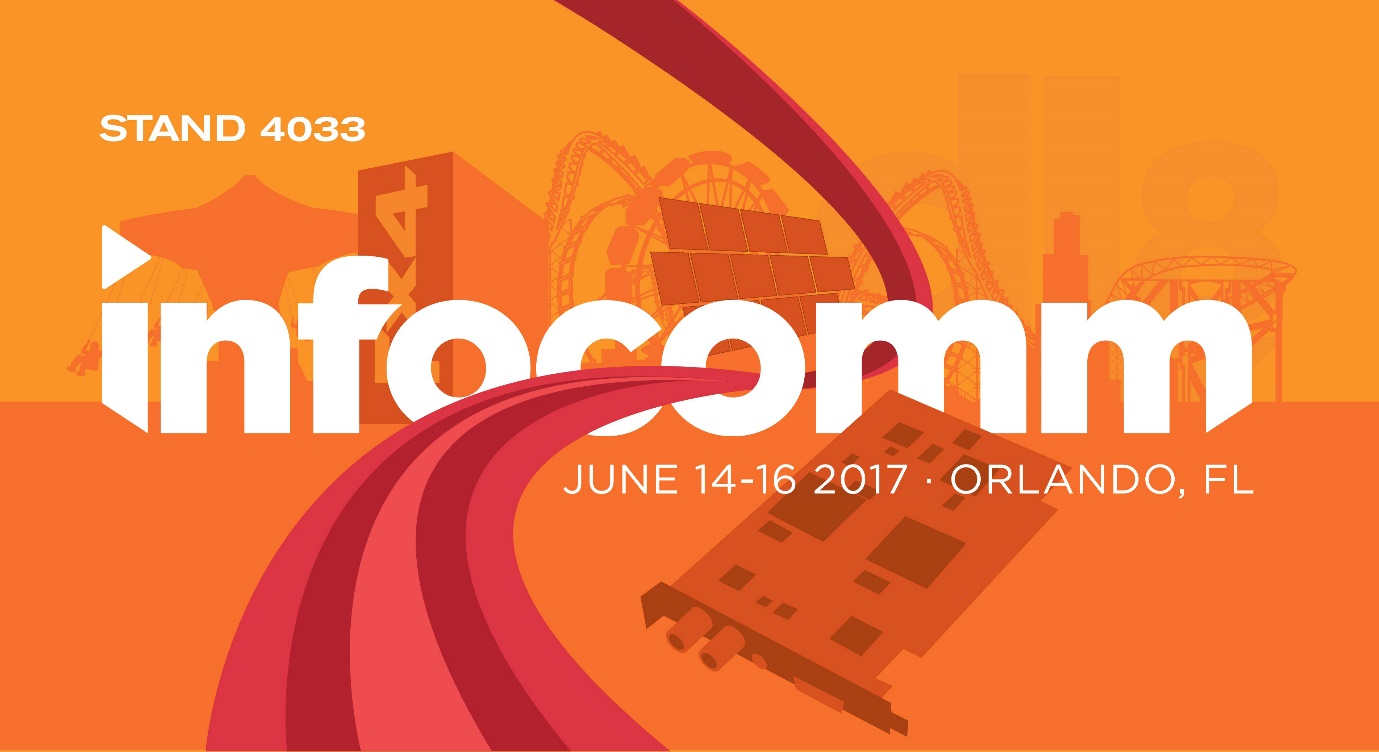 The booth will feature three distinct sections, a control room video wall, a boardroom collaboration video wall, and a creative digital signage section.The command and control video wall will showcase the VSNMicro 600, part of Datapath’s proven and established VSN range of versatile wall controllers. These have been designed for video wall and multi-screen display installations that require a balanced number of HD video captures and HD video outputs. For visitors interested in finding out more about collaboration, the booth’s dedicated video wall for solutions of this type will be supported by demonstrations in a mock meeting room environment. Here, Datapath’s recently-unveiled iolite range of discreet controllers – ideal for small- to medium-scale video walls – will power the wall. Compact in size, but epic in performance, the self-contained iolite fits perfectly into retail, corporate reception and boardroom environments. Introduced at the show will be the iolite 200, which will be displayed alongside the already-launched iolite 600. Offering Datapath’s smallest form factor, users of the iolite 200 have either three 4k or 12 HD outputs to create highly-visual video-wall displays. Both the boardroom collaboration and control room video walls will be powered by the company’s new WallControl 10 software.Finally, the section for digital signage will reflect what Datapath views as a rapidly-emerging market in the Americas. A creative ‘scatter’ wall will feature on the booth driven by the company’s latest-generation Fx4 display-wall controllers. Designed for applications such as retail, prestige signage, live events and broadcasts, these controllers allow users to easily manage multiple inputs and outputs. Support comes from Datapath’s Wall Designer software, which allows users to unleash their creative side.Also on the booth will be a wide selection of the company’s proven video capture cards that provide a variety of high- or standard-definition capture capabilities, as well as audio in some models. A meeting room and ample seating arrangements for customer discussions complete the booth set-up. An expert and friendly Datapath team will be on hand throughout InfoComm to discuss any specific requirements or applications.-THE END-About Datapath LimitedDatapath Limited – engineering the world’s best visual solutions. By listening carefully to customers, continuous improvement, and putting quality in everything we do first, Datapath solutions are Excellent by Design.Founded in 1982 and now distributing across 5 continents, Datapath has customers in more than 100 countries Worldwide; covering multiple industries such as professional audio and video, military, education, security and health care.Datapath is a privately held company, with head office in Derby, UK, and sales and support offices in USA, France, Japan, and China.Media Contact: Kay MumfordMedia Contact Details: T: +44 (0)1332 294441E: kay.mumford@datapath.co.ukA: Datapath Ltd, Bemrose House, Bemrose Park, Wayzgoose Drive, Derby. DE21 6QX